
Protokoll fört vid möte i Mälarmårdens vallhundsklubb 25 Augusti 2020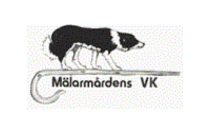 
Plats:  Möte hos Nina Sundelin, LissmaNärvarande: Mikaela Prim, Ellinor Krogh, Hans Wirström, Martina Nilsson, Jenny Öberg, Nina Sundelin, Sanna EngborgMötets öppnandeMikaela förklarar mötet öppnatVal av sekreterare och justeringsmanEllinor sekreterare 
Justeringsman: Hans Wirström Godkännande av dagordningStyrelsen godkänner dagordningen Föregående protokollEkonomiHasse meddelar att behållningen på plusgirot är 79 831 kronor. MedlemsvårdKlubben kommer arrangera klubbmästerskap. Barbro Klingborg kommer döma och innan första start ha en 1h clinic Beslut mellan styrelsemötenKlubben beslutade att flytta fram klubbmästerskapet till 10/10 på grund av att det var för varmt den helgen det skulle arrangeras. TävlingarKlubben kommer att arrangera 3 st ERG tävlingar och 1 VP under september månadBeslut togs även att testa att skicka ut digitala protokoll till ekipage på tävlingarna samt vallhundsproven framöver. InstruktörerAnnica Öhman har nu gått steg 1 av instruktörsutbildningen.  Klubben står för 1/3 av totalkostnaden. Detta är en summa på 2 760 kr som klubben står för. Instruktörsträffen blir av den 11 oktober, klubben instruktörer kallas för detta arrangemang. Övriga frågorVi har fått mail från en medlem som undrar hur klubben ställer sig kring tävlingsrestriktionerna. 

* Kan vi öppna upp rankningsgrundande tävlingar? 
Klubben anser att vi lämnar uppdraget till förtroendevalda i förbundsstyrelsen och att vi tror dom gör sitt bästa i rådande läge. 

* Tycker styrelsen att det är rätt att landslaget är från tidigare år? Styrelsen hoppas att går att arrangera uttag för att få fram ett nytt aktuellt landslag. 

* Finns det djurägare som vill arrangera tävlingar om det öppnas upp? 
Vi har i dagsläget inte undersökt frågan.

 * Har klubben möjlighet att arrangera IK1 och IK2or? 
Ja, troligtvis. 	•	Nästa möte4 nov kl 18.30	•	Mötet avslutas   Justeras				Sekreterare